01.04.2020r. środaWitajcie Uczniowie!Dzisiaj mamy prima aprilis. Prima aprilis obchodzony jest każdego roku 1 kwietnia
w wielu krajach świata. To dzień wzajemnego robienia sobie żartów i psikusów.  Z tej okazji na początek proponujemy Wam wirtualną kolorowankę.  http://www.supercoloring.com/pl/kolorowanki/jest-prima-aprilis-dzien-zartow-1-kwietnia?colore=onlineDodatkowo dla wszystkich humor w postaci wiersza J. Tuwima pt.: „Cuda
i dziwy”. https://www.youtube.com/watch?v=obkqTu2dVwIPamiętajcie, że robienie sobie żartów i kawałów powinno być nieszkodliwe.
Z założenia należy je wybaczać, ale najważniejsze, żeby w primaaprilisowych psikusach
nie posunąć się za daleko.  Pozdrawiamy!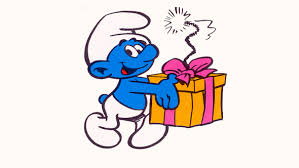  							Zespół nauczycieli świetlicy szkolnej